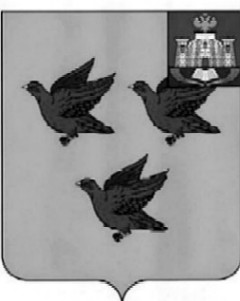 РОССИЙСКАЯ ФЕДЕРАЦИЯОРЛОВСКАЯ ОБЛАСТЬАДМИНИСТРАЦИЯ ГОРОДА ЛИВНЫПОСТАНОВЛЕНИЕ9 августа 2023 года		                                                                        № 627       г. ЛивныО резервных пунктах для голосования на выборах Губернатора Орловской области Руководствуясь Федеральным законом от 12 июня 2002 года № 67-ФЗ   «Об основных гарантиях избирательных прав и права на участие в референдуме граждан Российской Федерации», постановлением Орловского областного Совета народных депутатов от 9 июня 2023 года № 22/741-ОС «О назначении выборов Губернатора Орловской области», в целях организации непрерывности процесса голосования на выборах Губернатора Орловской области в случае невозможности работы образованных избирательных участков администрация города Ливны п о с т а н о в л я е т:1. Предусмотреть помещения для организации резервных пунктов для голосования на выборах Губернатора Орловской области согласно приложению к настоящему постановлению.2. Направить настоящее постановление в территориальную избирательную комиссию города Ливны.3. Отделу информационных технологий администрации города разместить настоящее постановление на официальном сайте администрации города.4. Контроль за исполнением постановления возложить на начальника отдела организационной и кадровой работы. Исполняющий обязанностиглавы города		     				                          Л.И. ПолунинаПриложениек постановлению администрации города Ливныот ______________2023 года № ____Приложение подготовлено консультантом отдела организационной и кадровой работы Е.Ю. Алтуховой№ п/пНомер избирательного участкаМесто расположения резервного пункта для голосования136Клуб ООО «Ливны-Электро», пер. Кирова, 3137ООО «Ливны-Электро», пер. Кирова, 3138МБДОУ «Детский сад №11 г. Ливны общеразвивающего вида с приоритетным осуществлением деятельности по познавательно – речевому направлению развития детей», пер. Кирова, 4139МБДОУ «Детский сад №9 г. Ливны общеразвивающего вида с приоритетным осуществлением деятельности по познавательно – речевому направлению развития детей», ул. Капитана Филиппова, 62141НТЦ АО «ГМС Ливгидромаш», ул. Кирова, 64142ОАО «Ливенский завод противопожарного машиностроения»,ул. Гражданская, 23143МБДОУ «Детский сад №3» г. Ливны, ул. Первомайская, 13145МБДОУ «Детский сад №12 комбинированного вида г. Ливны», ул. Карла Маркса, 125а147МУКП «Ливенское», ул. К.Маркса, 145а148МУП «Водоканал», ул. Хохлова, 6а150МБОУ «Средняя общеобразовательная школа №6» г. Ливны, ул. Поликарпова, 5а151МБДОУ детский сад №10 г. Ливны, ул. Садовая, 10152ОАО «Жилсервис», пер. Октябрьский, 2153КУ ОО «Центр занятости населения Ливенского района», ул. Октябрьская, 7а155МБДОУ Детский сад №17 общеразвивающего вида с приоритетным осуществлением познавательно-речевого направления развития детей                   г. Ливны, ул. Октябрьская, 17156Зубопротезное отделение БУЗ ОО «Ливенская ЦРБ», ул. Мира, 138157МБДОУ «Центр развития ребенка – детский сад №20» г. Ливны, ул. Октябрьская, 19б158МБДОУ «Центр развития ребенка – детский сад №22» г. Ливны, ул.Мира, 148159МБДОУ «Детский сад №5 комбинированного вида» города Ливны, ул. Солнечная, 16160ФОК Ливенского филиала ОГУ им. И.С. Тургенева, ул. Мира, 152а161МБДОУ«Детский сад №8 комбинированного вида» города Ливны, ул. Денисова, 32163МБДОУ общеразвивающего вида «Детский сад №19», г. Ливны, ул. Селищева, 3164Городская библиотека №1 МКУ «Ливенская городская ЦБС», ул. Мира, 217А165ООО «Гидромашстрой», ул. Мира, 231748НТЦ АО «ГМС Ливгидромаш», ул. Кирова, 64